Module 1: Civic PrideExercise 5.  MarketplaceSteps: Prepare your material for the observation (notebook + pen, audio recorder device, smartphone, sketchbook…)Go to your marketplace and sit on a bench where you can properly observe people.Take a look around and observe people passing by for a couple of minutesThen start recording your observations through the material you have selected. You can use the following table including some useful questions to analyse people around you.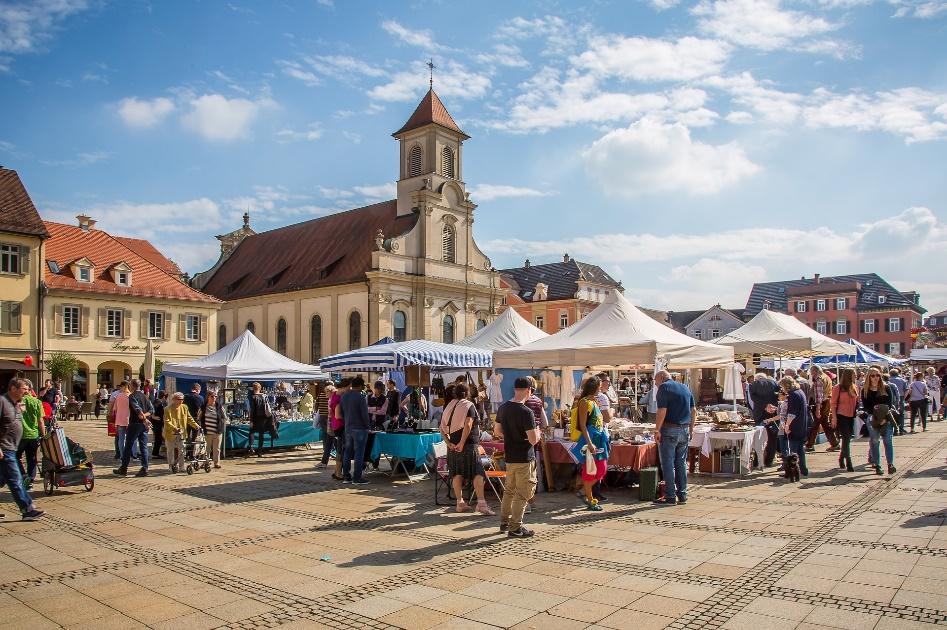 Source: https://pixabay.com/fr/photos/ludwigsburg-allemagne-march%c3%a9-2779468/  by maxmannObservation TableAfter a few minutes of observation, describe two people who stand out from the crowd? Why would you choose them?Synthetize your observations and make a short description of your marketplace (or relevant place). This could be carried out as text, e-portfolio, presentation for social media, comics, etc…The analysis should be shared online in social media for feedback.QUESTIONSOBSERVATIONSAt first sight, which type of people are predominant in this place?Is this place more/equally frequented by men/women? Why?What is the dominant age group? What is the reason for this?Which feeling prevails among these people? (Happiness, sadness, boredom, …)Is this place more frequented by residents/tourists?Is it a living place? Describe itIs this place attractive? Does she have something particular/unique? (architecture, historical background, events,...)Do you think some arrangements should be carried out to improve this place? 